Core Job Responsibilities:The Home Life Leader (HLL), a live-in position, provides care and support to our Core Members (CM), individuals with Intellectual and Developmental Disabilities (IDD).  The HLL supports and contributes to a therapeutic model established to help CMs to flourish and to learn and demonstrate their highest level of independence and responsibility.The home and community life team provide skilled direct care supports that ensure CM safety and well-being, provide CMs with a safe, stable, and loving home, and supports their integrated participation in all aspects of daily life.  Sharing life with the CMs, members of the Home and Community Life team will learn how to serve and how to relate to others in this unique and vibrant environment.Supported by and reporting to the Director of Housing and Program Services (DHPS), a Home Life Leader (HLLs) is a full-time, salaried position and is eligible for Peacehaven employee benefits.Responsibilities and Duties:Live and work in a family-style home in a life-sharing community, adhering to the Peacehaven standards and best practices, designed to ensure a healthy organizational culture that demonstrates the Peacehaven’s Core Values.Help create and support a healthy lifestyleNavigate multiple schedulesMotivate and encourage CMs through transitionsSupport growth and new skill-buildingComfort and celebratePerform tasks, duties, and responsibilities aimed at helping and empowering CMs with various tasks of daily life, including:Hygiene, preparing for work, suggestions for dressing, preparing for sleep at night, getting up in the morningAssisting CMs with medicationAssisting CMs with personal goals such as physical exercise, individual food plans, pursuing a hobby, and/or performing tasks that encourage an appropriate level of independencePlanning healthy, well-balanced meals and assisting CMs with cooking and eatingAssisting CMs with cleaning - individual bedrooms and bathrooms as well as shared living spaces, trash, recycling, composting, laundryTransporting CMs to jobs, day programs, outings, activitiesMoney managementMedical appointments, including communicating effectively and advocating with doctors and office staff and CM families / guardiansSupport CMs during the night, as neededCommunicate clearly and effectively with CM family members and work associatesAssist CMs with social connectionsCollaborate with other HLLs and leaders to ensure a positive environment for all and appropriate care for CMsSupports the Core Members through managing routine coordination needsServing as the main point of contact with Core Member families/guardians for any routine medical changes or needs (updates in medications, appointment scheduling, minor interventions or treatments, etc.), individual vacations or appointments, purchases of individual items for CMs (e.g. hygiene products), etc. Working as a point of contact for any routine issues with Core Member employers (e.g. a Core Member being unable to work a particular shift). Facilitating and resolving house or automotive maintenance issues appropriately.Communicating any routine scheduling issues with volunteers and other support staff as needed. Collaborates with other members of the housing staff to ensure that coordination efforts are smooth and effective.Assists in the routine care and coordination of the house animals (veterinarian needs, grooming, arrangements for house breaks, etc. ).Assists the DHPS in tracking the household expenses, working within the budget, and reducing costs.Participate in a variety of meetings including PCF staff and training meetings, Community Life Meetings, and other meetings as scheduledParticipate in Saturday Garden workdays Accompany Core Members at community engagement functions and organizational fundraisers and events, including occasional church servicesEmbody the mission and vision of PCF by modeling the core values and practices On-going investment in community and shared living, as demonstrated by active participation in the activities of daily living both in the residential home and on the farm.Undertake other duties as assigned by members of leadershipVALUES AND STANDARDS OF BEHAVIOR:Demonstrates behaviors that incorporate the Peacehaven Community Farm values:Work practices exhibit ethics and integrity.Keeps promises and commitments and takes responsibility for the results of his/her decisions.Recognizes the contributions of others and give credit where credit is due.Always seeks to follow policies and procedures.Provides outstanding care and services. Provides leadership to ensure the achievement of agency and house specific goals.Takes ownership of problems and asks for help when needed.Responds effectively to Core Members, visitors, and co-workers and assists them in a helpful, positive way.Demonstrates individual initiative and creativity.Takes on assignments that provide an opportunity to learn.Encourages, develops and accepts new innovative ways of doing things.Shows respect and compassion for all individuals.Greets Core Members, visitors, volunteers, and other staff in a friendly manner.Demonstrates concern for the rights, privacy, and confidentiality of others.Chooses to demonstrate a positive attitude.Determines to make each day a GREAT dayHas fun with co-workers, Core Members, families and PCF friendsSmiles, smiles and smiles some more.Manages resources efficiently and works with team members to reduce costs and improve quality.Demonstrates personal accountability.Completes assigned tasks in a timely manner and keeps appropriate persons informed of problems.Demonstrates appropriate use of universal precautions and personal protective equipment.Demonstrates adherence to established dress code.Performs other duties and responsibilities as assigned.Knowledge, Skills and Abilities:Ability to model and encourage healthy behavior for Core Members (CM) in social situations, house relationships, facilitating heathy lifestyle choices, and maintaining household cleanlinessAbility to work independently and effectively to respond to the community’s needsAbility to effectively engage CMs in activities and in conversationAbility and willingness to assist CMs in completion of household/farm tasks, personal hygiene, self-care and personal goalsEffective and therapeutic oral and written communication skillsActive listening skillsCreativity, flexibility, attention to detail and ability to organize timeStrong verbal and written English communication skillsCollege education and two years of work experience preferredDesire to work with, to learn from and to relate to people with intellectual disabilitiesDesire to work in a unique life sharing community environment where the beliefs and spiritual journeys of people from a variety of religious and philosophical backgrounds are respected and encouragedMaturity as demonstrated by the ability to share responsibility for managing a home, work cooperatively as part of a team, take responsibility for health and safety of others, and work with diverse individualsValid driver’s license and ability to drive comfortably in the cityAbility to learn about intellectual disabilities, mental health, health disorders, simple nursing care, behavior management strategies, personal hygiene, etc.Minimum Requirements:Ability to work as a member of a team and non-profitDiscrete and confidential in handling private informationAbility to pass background checksValid NC or international driver’s license, and NC auto insuranceCertification in CPR or ability to obtainInterest in farming, gardening and sustainable agricultureApplicants need to have healthy strategies for self-care and physical well-beingMust be drug free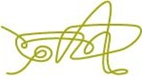 Peacehaven Community FarmPeacehaven Community FarmHome Life LeaderHome Life LeaderHome Life LeaderHome Life LeaderREPORTS TO:Dir. of Housing & Program ServicesDir. of Housing & Program ServicesDir. of Housing & Program ServicesSTATUS:ExemptSIGNATURE:SIGNATURE:SIGNATURE:DATE:DATE: